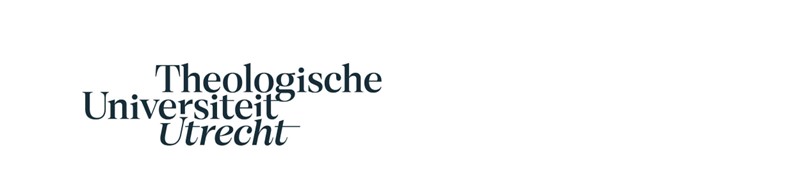 2024 Advanced Theological Studies FellowshipCall for ApplicationThe Advanced Theological Studies Fellowship (ATSF) is an international research programme of Theological University Utrecht, the Netherlands. In this fellowship, the university brings together a group of promising young international theologians and historians of Protestantism (all of whom are preparing for their PhD degree) for a month to spend time together exploring theological themes and exchanging insights. At the beginning of the month, all participants present their research in a poster presentation session. Professors and other research staff of the university will provide feedback on the presented posters and can make suggestions for progress. Each researcher can then use the month for his or her project while profiting from the research facilities of the university, including its excellent library. To conclude the month, all participants prepare a second presentation in which they share the progress they made during their month in Kampen. We now invite PhD students to apply for the 2024 Advanced Theological Studies Fellowship. Each year max. six researchers are selected for participation, depending on the quality of the proposals and the suitability of the applicants. To participate, you are invited to apply by filling out the application form. You can either be invited to apply or you can apply by your own initiative. The requirements for the ATSF are threefold: At the time of participating in the programme, you are enrolled in a PhD programme (or equivalent), preferably for at least one year. Your research can (preferably) relate to the overall research theme at the Theological University: ‘Vulnerability and Hope’. From 1 January 2024 on the various research institutes of the university relate to this theme: Church and Mission in the West, Biblical Exegesis and Systematic Theology, the Neo-Calvinism Research Institute, Center for Dutch Reformation Studies (CDRS), (https://en.tukampen.nl/research/research-groups), and our endowed chairs (https://en.tukampen.nl/research/endowed-chairs).You have an affinity with the Reformed-Evangelical character of Theological University Utrecht.If accepted into the programme, the university will provide accommodation in the guesthouse of the university in Kampen free of charge. The university will also cover your travel expenses. The ATSF 2024 takes place from 27 May until 21 June. Application forms have to be submitted by email before the 31st of January 2024. Applicants will hear whether or not they have been admitted before the 15th of February. In the selection process, the committee may ask for supplementary information and/or documentation.For contact and questions please contact dr. Jos Colijn: jjacolijn[at]tukampen.nl.